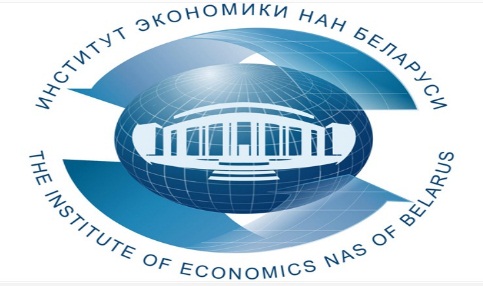 Институт экономики НАН Беларуси приглашает 20 марта 2024 года руководителей и специалистов, отвечающих за ведение идеологической работы в организации принять участие в семинаре:«Актуальные вопросы идеологии белорусского государства и идеологической работы в организации»Целью семинара является формирование убеждений, жизненной ориентации слушателей, что закладывает основу для формирования высокой духовности, патриотизма и гуманистических ценностей в структуре мировоззрения специалиста, а также оказание помощи в организации и ведении идеологической работы в организации.	В ходе семинара будут рассмотрены следующие вопросы:Понятие идеологической власти в государстве. Противостояние идеологий, как ключевой фактор разделения народа.Идеологические и политические аспекты фальсификации истории. Цветные революции как современные технологии дестабилизации власти.Технологии, формы и методы идеологической работы в организации в условиях информационного общества. Идеологическая работа с молодежью в социальных сетях.Роль руководителя и идеологического актива в идеологической работе. Корпоративная культура и корпоративная этика: идеологические аспекты.Идеология внешней политики Республики Беларусь: национальные интересы Беларуси в контексте современной геополитики.Ответы на вопросы.В ходе семинара участники изучат: - теоретические положения, объясняющие феномены идеологии политической и государственной;- содержание важнейших положений белорусской национально-государственной идеологии;- основные методы организации идеологической работы в современных условиях. Перед участниками семинара выступит:Иванов Андрей Аркадьевич, общественный деятель, политолог, публицист, лидер патриотического движения «За Отечество».Стоимость участия одного слушателя в семинаре составляет 82,50 рублей (в том числе НДС по ставке 20% - 13,75 рублей).По окончании выдается документ - сертификат об обучении государственного образца. Возможно корпоративное обучение для сотрудников организации!Для участия в семинаре необходимо предварительно оформить (заполнить, подписать и поставить печать) три экземпляра договора и акта приемки оказанных услуг (образцы договора, акта и заявки можно скачать по адресу http://economics.basnet.by в разделе «семинары и конференции») и выслать в институт почтой, а также предварительно оплатить услуги по проведению семинара. В заявке Фамилию Имя Отчество писать на двух языках - русском и белорусском!!!Заявки на обучение просим присылать по факсу: (017) 378-27-30,  E-mail: seminar@eсonomics.basnet.by. Телефон для справок: (017) 378-27-30.Семинар будет проходить в Институте экономики НАН Беларуси по адресу: г. Минск, ул. Сурганова, 1, корп. 2, ауд. 1110 (зал заседаний).  Регистрация участников с 9.30 до 10.00. Начало в 10.00. Окончание в 14.30.Вилейко Людмила Павловна 3782730; +373297095653